Яксарт навига берилган кодA7 -BARS181_167, B5 -WMC44_ 233, C3 - WMC522_253, C6  - WMC522_ 226, C11 -WMC522_166, D2 - WMC407_159, D7  -WMC407_110,  E1 - WMC453_206, E5 - WMC453_168, F2 - WMS294_ 107, G4 - WMS495_159  , H2 - CFA2201_196 , H4 - CFA2201_159, I2 - CFD76_166, I4 - CFD76_114, J2 - WMC367_150, J3 - WMC367_141, K3 - WMS11_206 , L1 - WMC314_216, M4 - WMS443_111, N4 - WMS291_225  , O1 - CFA220_ 286, O4 - CFA220_225, O6 - CFA220 _ 200, P2 - BARC1138_ 166, Q1 WMC74_275, Q3 - WMC74_253, R1- WMS349_319, S1-WMS301_252, T3 - WMC397_164, T5 -WMC397_133, Y2 - WMS261_185, V1- GPW2181_270 V2- GPW2181_ 200,V3 GPW2181_154Аллеллар сони, полиморфизм ахборот таркиби (PIC), (НЕ) гетерозиготалик (PIC га асосан танлаб олинган) ва NE (самарали аллеллар сони)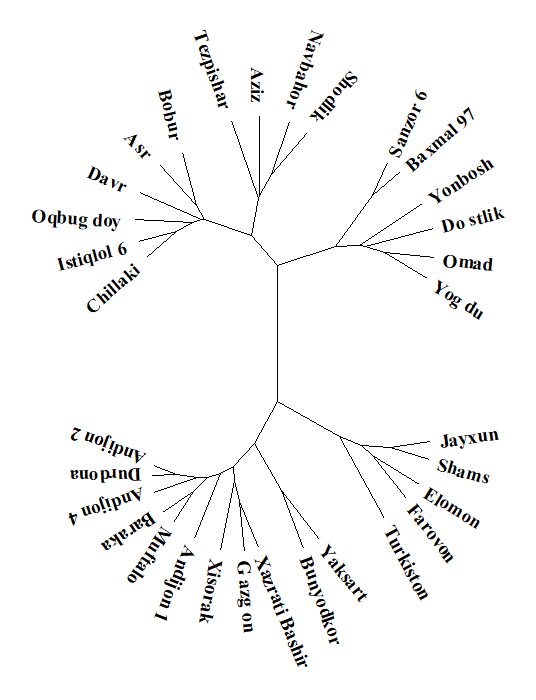 1-расм. Маҳаллий буғдой навларининг SSR-маркерлар бўйича “илдизга” (root) эга бўлган филогенетик дарахти№Маркер номиАллеллар сониАллел ўлчами PIC HЕ NE Ишчи ҳарорат (0C)Хромасомадаги ўрни1BARS1819155-2860,850,867,162,40 1B,7B2WMC449134-2160,830,8476,568,151B3WMC52212102-940,830,8466,557,162A,3D4WMC4077223-780,820,8386,265,872A5WMC4537148-2060,810,8356,154,142A6WMS2947168-1960,780,8075,266,292A7WMS4956155-1810,780,7974,966,754B8CFA22014161-2080,710,75467,152B9CFD764114-1760,690,747466,626D10WMC3675188-2160,690,7463,968,166B11WMS116166-1880,710,7453,964,521A,1B12WMC3146150-2000,620,7243,667,072B13WMS4434166-2530,680,7173,546,845A,5B14WMS2915153-3190,630,73,353,975A15CFA2207186-2270,540,6953,358,36 2A,2B16BARC11384145-1720,650,6943,359,662D17WMC744237-2750,610,6873,262,44D18WMS3494108-2740,540,6873,266,922D19WMS3014209-2770,660,6813,155,62D20WMC3976126-1900,640,6813,164,526B,7B21WMS2614184-2150,590,6783,168,962D22GPW21813154-2700,580,662366,355A,6A